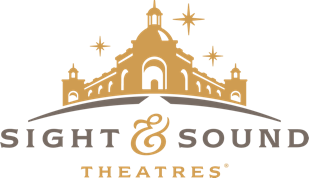 CONTACT:					                 	            Michael Conrad 214-616-0320Michael@Lovell-Fairchild.com JONAHMedia Tip Sheet: Facts & News Hookssight-sound.comSYNOPSISJonah is a prophet – and a man on the run. From who? From God! After a series of wild adventures involving a seaport called Joppa, a huge boat and a terrible storm, Jonah finds himself in the belly of a giant fish!But this isn’t the end. It’s here that God teaches Jonah how to receive grace and extend mercy, even to his archenemy: Nineveh.Take your family deep into this Bible story as it springs to life on stage in jaw-dropping scale by an exceptional cast, spectacular special effects and live animals – on stage and in the aisles.You Can Run, but You Can’t HideJonah is revered as a prophet in his hometown. But it’s been years since God last spoke to him, and everyone’s getting restless for another message. When he finally hears God speak again, it’s not at all what Jonah wants to hear. How could God ask him to do such a thing? His friends and family will think he’s foolish – maybe even a traitor. His plan? Run in the opposite direction. But there’s no easy way to escape your destiny.Inside the Belly of the TaleWith enormous sets, elaborate costumes, immersive lighting and sound design, Jonah’s adventure comes to life in vivid color. Climb aboard his ship as it sets sail straight into a perilous storm. And be transported into the heart of Nineveh—one of the most sprawling, powerful cities of its time. (MORE)PRODUCERS 	Sight & Sound Theatres®PREMIERE DATEMarch 11, 2017 SEASON	March 11-Oct. 14, 2017, 11 shows weeklyLOCATION 	300 Hartman Bridge RoadRonks PA 17572FUN FACTS	Jonah’s cast features more than 50 actors—after auditioning hundreds of actors from across the U.S.Jonah’s nearly three dozen live animals include sheep, Highland cattle, alpacas, camels, llamas, a sheep dog, miniature donkeys, birds, horses (of course) and . . . a skunk.Jonah’s all-original music is the collaboration of multiple artists, recorded in Prague, The Czech Republic, by the Prague Symphony Orchestra. Actors on stage sing live. Among the 70-plus set pieces is 30,000-pound ship, one of the largest set pieces in Sight & Sound’s history.Production teams worked two years to perfect Jonah’s underwater and storm scenes.The more than 1,500 conventional lights in each performance include 102 automated and 36 LEDs with 100 color changes, requiring five miles of cable; 1,200 dimmers respond to more than 400 light cues.Sight & Sounds’ staff designers and seamstresses created the show’s 408 costume designs for 830 costumes. Jonah’s costumes amount to 8,860 yards of fabric (enough to wrap the theatre 33 times), 7,360 snaps, 530 wigs, and 217 beards and mustaches.NEWS HOOKS		A Theatrical PlungeSight & Sound’s Jonah sends audiences on an Old Testament prophet’s nautical journey on—and under—the sea. Lighting designers worked two years, daily using 1,500 lights and five miles of cable, to dive deep. Ask Sight & Sound legendary designers how to submerge an entire stage, and its audience, in real time. (MORE)This Prophet Said, ‘No!’In the Old Testament, when God assigns Jonah to the Assyrian capital of Nineveh to tell thepeople there to repent, Jonah bolts into action. In the other direction. Ask Jonah’s creative team why this reluctant prophet is a prime topic for an epic musical.Remember Record Players and Slide ProjectorsSight & Sound productions’ state-of-the-art 2,000-seat theatre, its cutting-edge technologyand massive infrastructure of people, buildings and animals (with a second, identical theatre in Branson) . . . started 40 years ago with a married couple and a slide projector. For the back story to today’s astonishing high-tech effects, ask the Sight & Sound family about its theatres’ dazzling trajectory. Can Bible Stories Have Mass Appeal?The answer’s yes. Big time. Get the staggering stats on how today’s audiences are filling large auditoriums to see ancient stories come to life. JONAH CREATIVE TEAMExecutive Producer 	Josh EnckProducer	Dan DealDirector	Wally CalderonWriter	Jeff BenderComposers 	David T. ClydesdaleJim DellasDon HarperSteve WilkinsonOrchestrations Jim Dellas(MORE)ADDITIONAL INFORMATIONTickets for Jonah are on sale now, starting at $54 for adults, $21 for children ages 3 to 12; Saturday tickets start at $74 for adults, $31 for children ages 3 to 12.For tickets, special offers and more information, visit sight-sound.comFind video updates on Jonah here.For interviews, contact:  
Michael Conrad  
Michael@Lovell-Fairchild.com 
214-616-0320Visit Lovell-Fairchild.com for:Sight & Sound Theatres media tip sheetSight & Sound Theatres backgrounderQ&A with CEO Matt NeffSuggested interview questionsSIGHT & SOUND THEATRES® OVERVIEWSight & Sound® takes theater to a whole new level. Every show is an epic experience with a meaningful message. Edge-of-your-seat action meets heartfelt drama on a panoramic stage. Surround yourself with uplifting Bible stories brought to life by an exceptional cast, spectacular special effects, massive sets and live animals — on stage and in the aisles.--30--